sivu1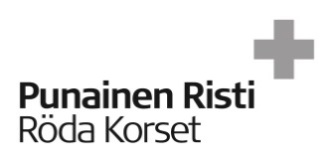 J2_OSASTON HALLITUS JA YHTEYSHENKILÖT, J2_STYRELSELEDAMÖTER OCH NYCKELPERSONERTämän lomakkeen voi myös täyttää ja tulostaa netissä osoitteessa rednet.punainenristi.fi/osastotoimistoDenna blankett kan också fyllas             elektroniskt och skrivas ut i på adressen rednet.punainenristi.fi/avdelningsbyranSPR J2 2020HUOM! Hallituksen jäseniä, tilintarkastajia ja avainhenkilöitä tulee informoida, että osastoa koskevissa asioissa Suomen Punainen Risti antaa kolmansille osapuolille heidän yhteystietonsa.                                     OBS! Styrelseledamöterna, revisorerna och övriga nyckelpersoner bör informeras om att Finlands Röda Kors ger ut deras kontaktuppgifter till tredje parter i ärenden som gäller avdelningen.HUOM! Hallituksen jäseniä, tilintarkastajia ja avainhenkilöitä tulee informoida, että osastoa koskevissa asioissa Suomen Punainen Risti antaa kolmansille osapuolille heidän yhteystietonsa.                                     OBS! Styrelseledamöterna, revisorerna och övriga nyckelpersoner bör informeras om att Finlands Röda Kors ger ut deras kontaktuppgifter till tredje parter i ärenden som gäller avdelningen.HUOM! Hallituksen jäseniä, tilintarkastajia ja avainhenkilöitä tulee informoida, että osastoa koskevissa asioissa Suomen Punainen Risti antaa kolmansille osapuolille heidän yhteystietonsa.                                     OBS! Styrelseledamöterna, revisorerna och övriga nyckelpersoner bör informeras om att Finlands Röda Kors ger ut deras kontaktuppgifter till tredje parter i ärenden som gäller avdelningen.HUOM! Hallituksen jäseniä, tilintarkastajia ja avainhenkilöitä tulee informoida, että osastoa koskevissa asioissa Suomen Punainen Risti antaa kolmansille osapuolille heidän yhteystietonsa.                                     OBS! Styrelseledamöterna, revisorerna och övriga nyckelpersoner bör informeras om att Finlands Röda Kors ger ut deras kontaktuppgifter till tredje parter i ärenden som gäller avdelningen.Osaston nimi - Avdelningens namnPiiri - Distrikt  Hallituksen jäsenet – StyrelseledamöterHallituksen jäsenet – StyrelseledamöterHallituksen jäsenet – StyrelseledamöterHallituksen jäsenet – StyrelseledamöterHallituksen jäsenet – StyrelseledamöterHallituksen jäsenet – StyrelseledamöterHallituksen jäsenet – StyrelseledamöterHallituksen jäsenet – StyrelseledamöterHallituksen jäsenet – StyrelseledamöterSuku- /etunimet - Efter- /förnamnSähköposti - E-postSuku- /etunimet - Efter- /förnamnSähköposti - E-postLähiosoite - NäradressPostinumero ja -toimipaiikka - Postnummer och ortLähiosoite - NäradressPostinumero ja -toimipaiikka - Postnummer och ortLähiosoite - NäradressPostinumero ja -toimipaiikka - Postnummer och ortJäsennroMedlemsnummerMatkapuhelinMobiltelefonValinta pvmVal datumToimikausiMandatperiod 1          1          2        2        3        3        4        4        5        5        6        6        7        7        8        8        9        9       10      10      Toiminnantarkastajat - Verksamhetsgranskare     tai, eller                                          Tilintarkastajat - Revisorer                              (Merkitse rasti ruutuun! - Kryssa i rutan!)Toiminnantarkastajat - Verksamhetsgranskare     tai, eller                                          Tilintarkastajat - Revisorer                              (Merkitse rasti ruutuun! - Kryssa i rutan!)Toiminnantarkastajat - Verksamhetsgranskare     tai, eller                                          Tilintarkastajat - Revisorer                              (Merkitse rasti ruutuun! - Kryssa i rutan!)Toiminnantarkastajat - Verksamhetsgranskare     tai, eller                                          Tilintarkastajat - Revisorer                              (Merkitse rasti ruutuun! - Kryssa i rutan!)Toiminnantarkastajat - Verksamhetsgranskare     tai, eller                                          Tilintarkastajat - Revisorer                              (Merkitse rasti ruutuun! - Kryssa i rutan!)Toiminnantarkastajat - Verksamhetsgranskare     tai, eller                                          Tilintarkastajat - Revisorer                              (Merkitse rasti ruutuun! - Kryssa i rutan!)Toiminnantarkastajat - Verksamhetsgranskare     tai, eller                                          Tilintarkastajat - Revisorer                              (Merkitse rasti ruutuun! - Kryssa i rutan!)Toiminnantarkastajat - Verksamhetsgranskare     tai, eller                                          Tilintarkastajat - Revisorer                              (Merkitse rasti ruutuun! - Kryssa i rutan!)Toiminnantarkastajat - Verksamhetsgranskare     tai, eller                                          Tilintarkastajat - Revisorer                              (Merkitse rasti ruutuun! - Kryssa i rutan!)Suku- /etunimet - Efter- /förnamn   Sähköposti - E-postSuku- /etunimet - Efter- /förnamn   Sähköposti - E-postLähiosoite - NäradressPostinumero ja -toimipaikka - Postnummer och ortLähiosoite - NäradressPostinumero ja -toimipaikka - Postnummer och ortLähiosoite - NäradressPostinumero ja -toimipaikka - Postnummer och ortJäsennroMedlemsnummerMatkapuhelinMobiltfnValinta pvmVal datumToimikausiMandatperiod1       1       2       2       Varatoiminnantarkastajat - Verksamhetsgranskarsuppleanter     tai, eller                 Varatilintarkastajat – Revisorssuppleanter                 (Merkitse rasti ruutuun! - Kryssa i rutan!)Varatoiminnantarkastajat - Verksamhetsgranskarsuppleanter     tai, eller                 Varatilintarkastajat – Revisorssuppleanter                 (Merkitse rasti ruutuun! - Kryssa i rutan!)Varatoiminnantarkastajat - Verksamhetsgranskarsuppleanter     tai, eller                 Varatilintarkastajat – Revisorssuppleanter                 (Merkitse rasti ruutuun! - Kryssa i rutan!)Varatoiminnantarkastajat - Verksamhetsgranskarsuppleanter     tai, eller                 Varatilintarkastajat – Revisorssuppleanter                 (Merkitse rasti ruutuun! - Kryssa i rutan!)Varatoiminnantarkastajat - Verksamhetsgranskarsuppleanter     tai, eller                 Varatilintarkastajat – Revisorssuppleanter                 (Merkitse rasti ruutuun! - Kryssa i rutan!)Varatoiminnantarkastajat - Verksamhetsgranskarsuppleanter     tai, eller                 Varatilintarkastajat – Revisorssuppleanter                 (Merkitse rasti ruutuun! - Kryssa i rutan!)Varatoiminnantarkastajat - Verksamhetsgranskarsuppleanter     tai, eller                 Varatilintarkastajat – Revisorssuppleanter                 (Merkitse rasti ruutuun! - Kryssa i rutan!)Varatoiminnantarkastajat - Verksamhetsgranskarsuppleanter     tai, eller                 Varatilintarkastajat – Revisorssuppleanter                 (Merkitse rasti ruutuun! - Kryssa i rutan!)Varatoiminnantarkastajat - Verksamhetsgranskarsuppleanter     tai, eller                 Varatilintarkastajat – Revisorssuppleanter                 (Merkitse rasti ruutuun! - Kryssa i rutan!)Suku- /etunimet - Efter- /förnamn   Sähköposti - E-postSuku- /etunimet - Efter- /förnamn   Sähköposti - E-postLähiosoite - NäradressPostinumero ja -toimipaikka - Postnummer och ortLähiosoite - NäradressPostinumero ja -toimipaikka - Postnummer och ortLähiosoite - NäradressPostinumero ja -toimipaikka - Postnummer och ortJäsennroMedlemsnummerMatkapuhelinMobiltfnValinta pvmVal datumToimikausiMandatperiod1       1       2       2       Sihteeri -  SekreterareSuku- /etunimet - Efter- /förnamn   Sähköposti - E-postLähiosoite - NäradressPostinumero ja -toimipaikka - Postnummer och ortJäsennroMedlemsnummerMatkapuhelinMobiltfnValinta pvmVal datumToimikausiMandatperiod1       Kotimaanavun yhteyshlö - Kontaktpers. för hemlandshjälpSuku- /etunimet - Efter- /förnamn   Sähköposti - E-postLähiosoite - NäradressPostinumero ja -toimipaikka - Postnummer och ortJäsennroMedlemsnummerMatkapuhelinMobiltfnValinta pvmVal datumToimikausiMandatperiod1       Valmiuden yhteyshlö - Kontaktpers. för beredskapSuku- /etunimet - Efter- /förnamn   Sähköposti - E-postLähiosoite - NäradressPostinumero ja -toimipaikka - Postnummer och ortJäsennroMedlemsnummerMatkapuhelinMobiltfnValinta pvmVal datumToimikausiMandatperiod1       Tiedottaja - InformatörSuku- /etunimet - Efter- /förnamn   Sähköposti - E-postLähiosoite - NäradressPostinumero ja -toimipaikka - Postnummer och ortJäsennroMedlemsnummerMatkapuhelinMobiltfnValinta pvmVal datumToimikausiMandatperiod1       Jäsenmestari - MedlemsmästareSuku- /etunimet - Efter- /förnamn   Sähköposti - E-postLähiosoite - NäradressPostinumero ja -toimipaikka - Postnummer och ortJäsennroMedlemsnummerMatkapuhelinMobiltfnValinta pvmVal datumToimikausiMandatperiod1       Keräysjohtaja - InsamlingsledareSuku- /etunimet - Efter- /förnamn   Sähköposti - E-postLähiosoite - NäradressPostinumero ja -toimipaikka - Postnummer och ortJäsennroMedlemsnummerMatkapuhelinMobiltfnValinta pvmVal datumToimikausiMandatperiod1       Ea-toiminnanyhteyshlö - Kontaktpers. för fhj-verksamhet    Suku- /etunimet - Efter- /förnamn   Sähköposti - E-postLähiosoite - NäradressPostinumero ja -toimipaikka - Postnummer och ortJäsennroMedlemsnummerMatkapuhelinMobiltfnValinta pvmVal datumToimikausiMandatperiod1       Ea-päivystysyhteyshlö - Kontaktpers. för fhj-jourSuku- /etunimet - Efter- /förnamn   Sähköposti - E-postLähiosoite - NäradressPostinumero ja -toimipaikka - Postnummer och ortJäsennroMedlemsnummerMatkapuhelinMobiltfnValinta pvmVal datumToimikausiMandatperiod1       Kouluyhteistyön ja nuorisotoiminnan yhteyshlö – 
Kontaktpers.för skolsamarbete och ungdomsverksamhet
Suku- /etunimet - Efter- /förnamn   Sähköposti - E-postLähiosoite - NäradressPostinumero ja -toimipaikka - Postnummer och ortJäsennroMedlemsnummerMatkapuhelinMobiltfnValinta pvmVal datumToimikausiMandatperiod1       Ystävätoiminnan yhteyshlö - Kontaktpers. för vänversamhet Suku- /etunimet - Efter- /förnamn   Sähköposti - E-postLähiosoite - NäradressPostinumero ja -toimipaikka - Postnummer och ortJäsennroMedlemsnummerMatkapuhelinMobiltfnValinta pvmVal datumToimikausiMandatperiod1       Terveyden edistämisen yhteyshlö - Kontaktpers. för hälsofrämjandeSuku- /etunimet - Efter- /förnamn   Sähköposti - E-postLähiosoite - NäradressPostinumero ja -toimipaikka - Postnummer och ortJäsennroMedlemsnummerMatkapuhelinMobiltfnValinta pvmVal datumToimikausiMandatperiod1       Kotoutumisen tuen yht.hlö – Kontaktp. för integatrationsstödSuku- /etunimet - Efter- /förnamn   Sähköposti - E-postLähiosoite - NäradressPostinumero ja -toimipaikka - Postnummer och ortJäsennroMedlemsnummerMatkapuhelinMobiltfnValinta pvmVal datumToimikausiMandatperiod1       Veripalvelun yhteyshlö - Kontaktpers. för blodtjänstSuku- /etunimet - Efter- /förnamn   Sähköposti - E-postLähiosoite - NäradressPostinumero ja -toimipaikka - Postnummer och ortJäsennroMedlemsnummerMatkapuhelinMobiltfnValinta pvmVal datumToimikausiMandatperiod1       Oma-pääkäyttäjä - Admin för Oma Suku- /etunimet - Efter- /förnamn   Sähköposti - E-postLähiosoite - NäradressPostinumero ja -toimipaikka - Postnummer och ortJäsennroMedlemsnummerMatkapuhelinMobiltfnValinta pvmVal datumToimikausiMandatperiod1       Tietosuojayhdyshenkilö - Kontaktpers. för dataskyddSuku- /etunimet - Efter- /förnamn   Sähköposti - E-postLähiosoite - NäradressPostinumero ja -toimipaikka - Postnummer och ortJäsennroMedlemsnummerMatkapuhelinMobiltfnValinta pvmVal datumToimikausiMandatperiod1       